ABN - 14 852 335 677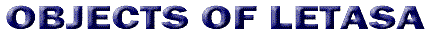 AGMAGENDATo be held on Friday 23rd  August 2019at the University of South Australia, Pridham HallBusiness Session: Chaired by		Commenced at 	Present:  Apologies: Minutes:MOTION: The Minutes from the last meeting are a clear and accurate record of the proceedings. 	Moved:  Seconded: Proposed Constitutional Change to be voted. Intention indicated at the 2018 AGM President’s Report: Brett SchenkPrinted MOTION: The President’s report be accepted Moved:   Seconded: Treasurer’s Report: Kathleen MeyersMOTION: The Treasurer’s report is a clear and accurate account of LETASA’S financial position and should be accepted. Moved:  Seconded: Election of the 2019 – 2020 Committee The following office bearers were elected:	President:  		Vice President:  			Treasurer:  	Secretary:  			Membership Secretary:  	Technology and Web Manager: Distribution Officer:					Country Liaison Person:	The following members were duly elected to the LETASA COMMITTEE of  2019 – 2020 – (not less than 5 members of the Association and a maximum resolved at the AGM – s 6.2 Legal Education Teachers Association Constitution)Next AGM Meeting 2020LIFE  MEMBERSHIP  AWARDBOB TUCKER MEMORIAL AWARD LETASA SERVICE AWARD ANY OTHER BUSINESSMeeting concluded at 